ΠΡΟΣ :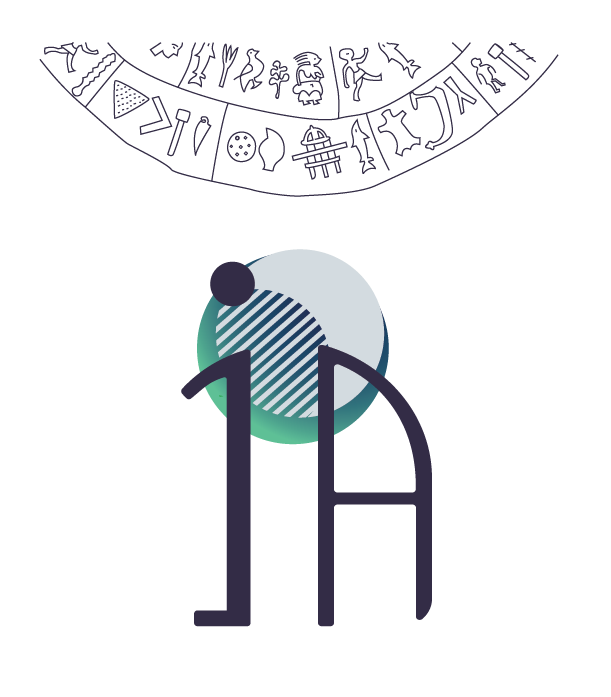 ΙΔΡΥΜΑ ΤΕΧΝΟΛΟΓΙΑΣ ΚΑΙ ΕΡΕΥΝΑΣΙΝΣΤΙΤΟΥΤΟ ΑΣΤΡΟΦΥΣΙΚΗΣ (ΙΑ)N. ΠΛΑΣΤΗΡΑ 10070013 ΗΡΑΚΛΕΙΟ ΚΡΗΤΗΣΤΗΛ. 2810-394200 e-mail: info@ia.forth.grΑΙΤΗΣΗ ΥΠΟΨΗΦΙΟΤΗΤΑΣ / APPLICATION FROMΥποβάλω την πρότασή μου για την κάλυψη της θέσης /  I hereby submit my application for the positionστο έργο με κωδικό /  to the projectΔηλώνω υπεύθυνα ότι / I hereby declare that:Α) αποδέχομαι τους όρους της προκήρυξης εκδήλωσης ενδιαφέροντος / I accept the terms and conditions of the job announcement Β) διαθέτω όλα τα δικαιολογητικά που αποδεικνύουν όσα αναφέρω στην παρούσα (σε πρωτότυπα ή      επίσημα αντίγραφα) και μπορώ να προσκομίσω αυτά χωρίς καθυστέρηση, εάν μου ζητηθεί / I have all supporting documents that prove my declaration and can be submitted when requestedΓ) δύναμαι να εκτελέσω το αιτούμενο έργο στο χρόνο που ορίζεται στην πρόσκληση / I am able to perform the requested tasks within the time period specified in the job announcementΗΜΕΡΟΜΗΝΙΑ & ΥΠΟΓΡΑΦΗΟΝΟΜΑ / NAMEΕΠΩΝΥΜΟ / SURNAMEΗΜΕΡΟΜΗΝΙΑ ΓΕΝΝΗΣΗΣ / DATE OF BIRTHΥΠΗΚΟΟΤΗΤΑ / NATIONALITYΤΗΛΕΦΩΝΟ ΕΠΙΚΟΙΝΩΝΙΑΣ / CONTACT NUMBERΗΛ. ΔΙΕΥΘΥΝΣΗ / (EMAIL)ΑΠΟΣΤΕΛΛΟΝΤΑΙ ΜΑΖΙ ΜΕ ΤΗΝ ΠΑΡΟΥΣΑ ΑΙΤΗΣΗ / ATTACHED WITH THE APPLICATION FORM......................................................................................................................................................................................................................................................................................................................................................................................................................................................................................................................... .....................................................................................................